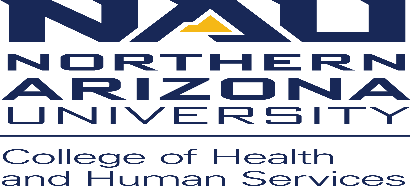 Communication Sciences and Disorders, Speech-Language-Hearing ClinicPolicies and ProceduresPolicy:	Removing permissions when employment is terminated #4Procedure:					Contact the IT department and inform them of the employee termination.IT will identify the user, determine what groups they are a member of and remove them from the groups.  IT will remove them as an administrator from their local machine and back up their user folder to a secure storage.IT will remove application specific access by either disabling a special username in an application or remove their account access if they use their NAU access.Insurance Billing and Collections Specialist will complete an EPAR removing the terminated employees NAU permissions.Insurance Billing and Collections Specialist will contact all Electronic Medical Records companies and remove them from having access.Insurance Billing and Collections Specialist will contact CALYPSO and remove the terminated employee from having access to the system.Insurance Billing and Collections Specialist will remove the terminated employee from having access to the NAU Outlook system.